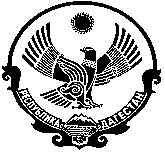                                      РОССИЙСКАЯ ФЕДЕРАЦИЯ                  РЕСПУБЛИКА ДАГЕСТАН  КИЗЛЯРСКИЙ РАЙОН                                                                                            АДМИНИСТРАЦИЯ МУНИЦИПАЛЬНОГО ОБРАЗОВАНИЯ                   СЕЛЬСКОГО ПОСЕЛЕНИЯ  «СЕЛЬСОВЕТ «МАЛОАРЕШЕВСКИЙ»368806 Респ.Дагестан,Кизлярский район__________________________________________________ с.Малая-Арешевка                                                        П О С Т А Н О В Л Е Н И Е«02»07.2021 года 	№ 23                              Об утверждении ведомственных стандартов               внутреннего муниципального финансового контроля. В соответствии с пунктом 3 статьи 269.2  Бюджетного кодекса Российской Федерации и Постановлением Правительства Российской Федерации от 27.02.2020 №208 «Об утверждении федерального стандарта внутреннего государственного (муниципального) финансового контроля «Планирование проверок, ревизий и обследований», руководствуясь   Федеральным законом от 06 октября 2003 года № 131-ФЗ «Об общих принципах организации местного самоуправления в Российской Федерации»  (с изменениями и дополнениями), Администрация муниципального образования сельского поселения «сельсовет «Малоарешевский» Кизлярского района РД                                 ПОСТАНОВЛЯЕТУтвердить ведомственный стандарт внутреннего муниципального финансового контроля «Планирование проверок, ревизий и обследований» согласно приложению. Настоящее постановление вступает в силу с момента его официального опубликования.Опубликовать  НПА «Об утверждении ведомственных стандартов внутреннего муниципального финансового контроля» в СМИ и разместить на официальном сайте муниципального образования сельского поселения «сельсовет «Малоарешевский» в сети «Интернет».Направить НПА «Об утверждении ведомственных стандартов внутреннего муниципального финансового контроля» муниципального образования сельского поселения «сельсовет «Малоарешевский» в Министерство юстиции РД для включения в регистр муниципальных нормативных правовых актов в установленный законом срок.В течение 30 после дня принятия направить НПА «Об утверждении ведомственных стандартов внутреннего муниципального финансового контроля» муниципального образования сельского поселения «сельсовет «Малоарешевский» в прокуратуру для проведения антикоррупционной экспертизы и проверки на предмет законности.Контроль за исполнением настоящего НПА «Об утверждении ведомственных стандартов внутреннего муниципального финансового контроля» муниципального образования сельского поселения «сельсовет «Малоарешевский», оставляю за собой. Глава МО СП         «сельсовет «Малоарешевский»            	            М.И.Магомедов                                                                                            ПРИЛОЖЕНИЕ №1                                                                                                                      к постановлению администрации                                                                                                                       муниципального образования                                                                                             сельского поселения                                                                                             «сельсовет «Малоарешевский»                                                                                                          от «02»07.2021г.№ 23ВЕДОМСТВЕННЫЙ СТАНДАРТ                        внутреннего муниципального финансового контроля                        «Планирование проверок, ревизий и обследований»Ведомственный стандарт внутреннего муниципального финансового контроля «Планирование проверок, ревизий и обследований» (далее — стандарт) разработан в целях обеспечения осуществления полномочий по внутреннему муниципальному финансовому контролю в случаях, предусмотренных федеральным стандартом внутреннего государственного (муниципального) финансового контроля «Планирование проверок, ревизий и обследований», утвержденным Постановлением Правительства Российской Федерации от 27.02.2020 № 208 «Об утверждении федерального стандарта внутреннего государственного (муниципального) финансового контроля «Планирование проверок, ревизий и обследований» (далее – Федеральный стандарт).Администрация МО сельского поселения «сельсовет «Малоарешевский» муниципального района «Кизлярский район» (далее – Администрация) осуществляет планирование проверок, ревизий и обследований в соответствии с Федеральным стандартом с учетом положений настоящего стандарта.В целях реализации пункта 2 Федерального стандарта План контрольных мероприятий утверждается главой администрации по форме согласно приложению №1 к стандарту.На основании пункта 14 Федерального стандарта в дополнение к информации, указанной в пункте 9 Федерального стандарта, при планировании контрольных мероприятий и определении значения критерия «вероятность» используется следующая информация:наличие в отношении объекта контроля предложений от структурных подразделений Администрации о необходимости проведения контрольных мероприятий;отсутствие в отношении объекта контроля контрольных мероприятий, проведенных Администрацией;отсутствие в отношении объекта контроля контрольных мероприятий, проведенных внешним органом муниципального финансового контроля.На основании пункта 14 Федерального стандарта в дополнение к информации, указанной в пункте 10 Федерального стандарта, при планировании контрольных мероприятий и определении значения критерия «существенность» используется следующая информация:наличие в отношении объекта контроля сведений об искажении отчетности;наличие в отношении объекта контроля признаков невыполнения обязательств по заключенным соглашениям о предоставлении средств из бюджета и муниципальным контрактам;сведения об участии объекта контроля в муниципальных проектах, направленных на реализацию федеральных (региональных) проектов, входящих в состав национальных проектов.                                                                                                             Приложение № 2                                                                                                                          УТВЕРЖДАЮ                                                                                                                       Глава администрации МО СП 	                                                                                                         «сельсовет «Малоарешевский»	                                                                                                              от «02»07.2021г № 23                                                                         ПЛАН                                                    контрольных мероприятий                                     Администрации МО «сельсовет «Малоарешевский»                                                                           на _______ год№ п/пНаименованиеобъектов контроляНаименование контрольного мероприятияПроверяемый период*Период начала проведения контрольного мероприятия(квартал)Ф.И.О.ответственного за проведение контрольного мероприятия123456